IRO.271.2.18.2022.MKGZałącznik nr 9 do SWZ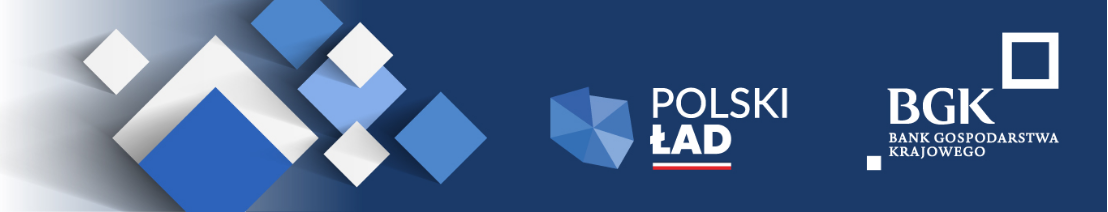 ZAMAWIAJĄCY: Gmina Piekoszówul. Częstochowska 66a26-065 PiekoszówOŚWIADCZENIE 
W SPRAWIE BRAKU PODSTAW WYKLUCZENIA 
OKREŚLONYCH W ART. 108 UST. 1 PKT 1, 2, 3, 4 USTAWY PZP Przystępując do postępowania w sprawie zamówienia publicznego pn. „Budowa i wyposażenie Punktu Selektywnej Zbiórki Odpadów Komunalnych na terenie gminy Piekoszów wraz z zakupem urządzeń komunalnych” w zakresie zadania/zadań nr ………………… (wpisać numer zadania / numery zadań, na które składana jest oferta).ja, niżej podpisany____________________________________________________________________________________________________________________________________________________________________________________________________________________________________________________________________________________________działając w imieniu i na rzecz_____________________________________________________________________________________________________________________________________________________________________________________________________________________oświadczam, że w stosunku do wykonawcy, którego reprezentuję:nie wydano prawomocnego wyroku sądu lub ostatecznej decyzji administracyjnej o zaleganiu z uiszczaniem podatków, opłat lub składek na ubezpieczenia społeczne lub zdrowotne;nie orzeczono zakazu ubiegania się o zamówienia publiczne;nie skazano prawomocnie za przestępstwa, o których mowa w art. 108 ust. 1 pkt 1 ustawy PZP;nie skazano prawomocnie za przestępstwa, o których mowa w pkt. 3 powyżej, członków organu zarządzającego lub nadzorczego, wspólników w spółce jawnej lub partnerskiej albo komplementariusza w spółce komandytowej lub komandytowo-akcyjnej lub prokurenta.Uwaga: Wykonawca składa powyższe oświadczenie na wezwanie Zamawiającego – nie składa go wraz z ofertą.________________________________(miejscowość) (data) ________________________________podpisy osób/osoby wskazanych w dokumencie uprawniającym do występowania w obrocie prawnym lub posiadających pełnomocnictwo.Pieczęć firmowa wykonawcy